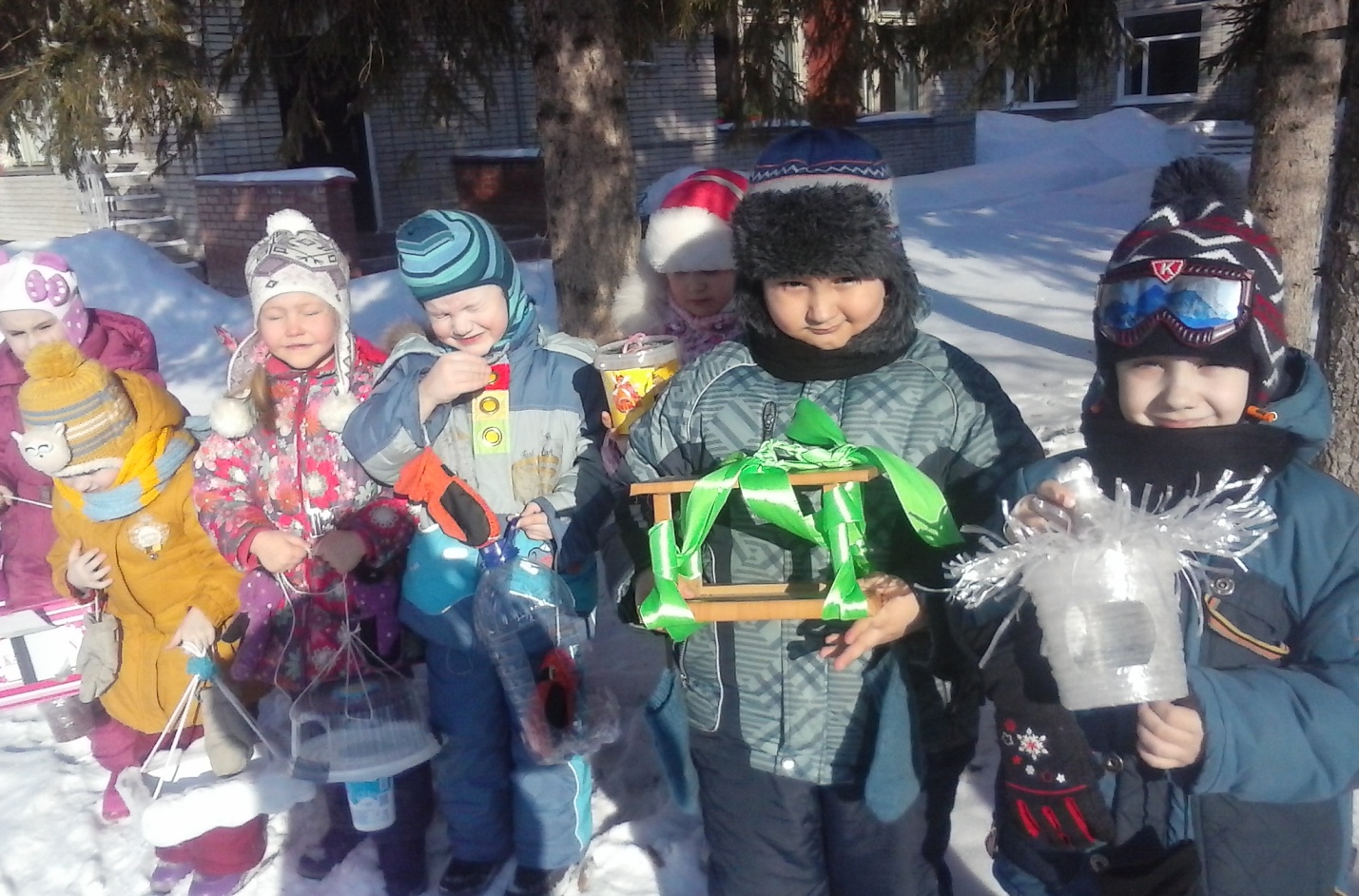 “Столовая для пернатых”